Publicado en Madrid el 22/09/2020 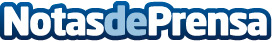 El sector TIC es el menos afectado por la crisis de la Covid-19, aunque modera el ritmo de contrataciónPese a los malos registros de los últimos meses, el sector de servicios TIC se mantiene como uno de los menos afectados por la crisis de la COVID-19 en cuanto a creación de empleo. Aunque es cierto que el ritmo de contratación se ha moderado (se repite el +0,8% de la anterior entrega en una escala de +/‐100), las empresas se mantienen en el lado positivo de la balanza y, por el momento, no destruyen puestos de trabajoDatos de contacto:María Zárate619649296Nota de prensa publicada en: https://www.notasdeprensa.es/el-sector-tic-es-el-menos-afectado-por-la Categorias: Nacional Recursos humanos Innovación Tecnológica http://www.notasdeprensa.es